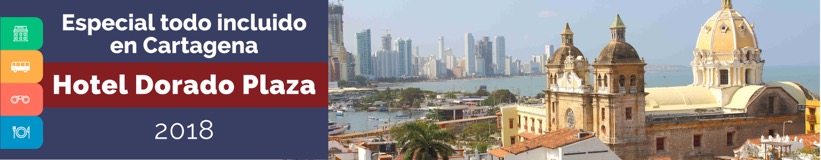 VIGENCIA: DEL 01 DE ABRIL AL 30 DE JUNIO DE 2018.
INCLUYE Traslados aeropuerto – hotel -  aeropuerto en servicio regular compartido Alojamiento 02 noches en habitación Doble en Hotel Dorado Plaza CON PROMO ESPECIAL TODO INCLUIDO con plan de alimentación FULL.- FULL: Desayuno, almuerzo y cena tipo buffet, snacks y bar abierto. Visita de la ciudad con entrada al Catillo de San Felipe en servicio regular compartido. 
APLICACIÓN Código del programa : PV-2CTGESPHDORTarifas comisionables Precios en dólares americanos por persona Vigencia del programa: 01 de mayo al 30 de Junio de 2018 Vigencia de Compra: 01 Mayo al 30 de MayoAplica suplemento por vuelos llegando en horarios nocturnos Tarifas aplican para mínimo 2 pasajeros viajando juntosSuplemento por persona desde 2 pasajeros en adelante en servicio privado  de US$58p/p  Tarifas sujetas a cambios sin previo avisoPromo aplica únicamente en acomodación doble DBL Programa No Reembolsable 
NOTAS No incluye tiquetes aéreos, gastos y alimentación no descrita 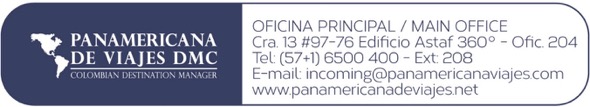 TARIFAS POR  PERSONA  / USD (Min 2 personas)TARIFAS POR  PERSONA  / USD (Min 2 personas)TARIFAS POR  PERSONA  / USD (Min 2 personas)TARIFAS POR  PERSONA  / USD (Min 2 personas)HOTEL DORADO PLAZAHOTEL DORADO PLAZAHOTEL DORADO PLAZAHOTEL DORADO PLAZA
TIPO DE HABITACIÓN
PLAN DE ALIMENTACIÓN ACOMODACIÓN ACOMODACIÓN 
TIPO DE HABITACIÓN
PLAN DE ALIMENTACIÓN DBLN/Adic.Hab. StandardFULL17584